§6729-B.  Scallop Advisory Council1.  Appointment; composition.  The Scallop Advisory Council, referred to in this section as "the council," established by Title 5, section 12004‑I, subsection 57‑F, consists of 13 members.  The commissioner shall appoint the members as follows:A.  Four scallop harvesters who hold current hand fishing scallop licenses;  [PL 2003, c. 319, §2 (NEW).]B.  Four scallop harvesters who hold current scallop draggers licenses;  [PL 2003, c. 319, §2 (NEW).]C.  Two wholesale seafood license holders who deal in scallops;  [PL 2003, c. 319, §2 (NEW).]D.  Two scientists who have expertise in marine resources management; and  [PL 2003, c. 319, §2 (NEW).]E.  One person who is a public member.  [PL 2003, c. 319, §2 (NEW).]The commissioner shall ensure geographic representation in making appointments under paragraphs A and B.[PL 2003, c. 319, §2 (NEW).]2.  Term.  A member serves for a 2-year term, except that a vacancy must be filled by the commissioner for the unexpired portion of a term.  When a vacancy occurs, the commissioner shall fill the vacancy by appointing a member from the same category of members listed in subsection 1 as the member who vacated the council.  A member continues to serve until the member's successor is appointed.[PL 2003, c. 319, §2 (NEW).]3.  Purpose.  The council shall make recommendations to the commissioner concerning:A.  Research projects and grants made by the Scallop Research Fund.  The council may seek advice from scientists who have expertise in marine resources management in determining the research needs for the scallop fishery; and  [PL 2003, c. 319, §2 (NEW).]B.  Other matters of interest to the scallop fishery.  [PL 2003, c. 319, §2 (NEW).][PL 2003, c. 319, §2 (NEW).]4.  Compensation.  Members are entitled to expenses according to Title 5, chapter 379.[PL 2003, c. 319, §2 (NEW).]5.  Chair and officers.  The council shall choose annually one of its members to serve as chair for a one-year term.  The council may select other officers and designate their duties.[PL 2003, c. 319, §2 (NEW).]6.  Meetings.  The council shall meet at least once a year.  It may also meet at other times at the call of the chair or the chair's designee or at the call of the commissioner or the commissioner's designee.[PL 2003, c. 319, §2 (NEW).]SECTION HISTORYPL 2003, c. 319, §2 (NEW). The State of Maine claims a copyright in its codified statutes. If you intend to republish this material, we require that you include the following disclaimer in your publication:All copyrights and other rights to statutory text are reserved by the State of Maine. The text included in this publication reflects changes made through the First Regular and First Special Session of the 131st Maine Legislature and is current through November 1, 2023
                    . The text is subject to change without notice. It is a version that has not been officially certified by the Secretary of State. Refer to the Maine Revised Statutes Annotated and supplements for certified text.
                The Office of the Revisor of Statutes also requests that you send us one copy of any statutory publication you may produce. Our goal is not to restrict publishing activity, but to keep track of who is publishing what, to identify any needless duplication and to preserve the State's copyright rights.PLEASE NOTE: The Revisor's Office cannot perform research for or provide legal advice or interpretation of Maine law to the public. If you need legal assistance, please contact a qualified attorney.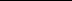 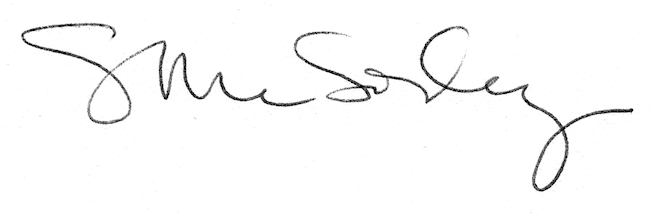 